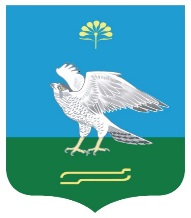 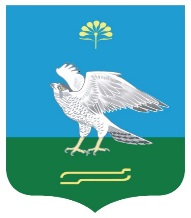                                                                   №  21Об утверждении муниципальной Программы «Охрана земель сельскохозяйственного назначения на территории сельского поселения Зильдяровский сельсовет муниципального района Миякинский район Республики Башкортостан на 2021-2025 годы»В соответствии с Земельным кодексом РФ, Федеральным законом от 06.10.2003 №131-ФЗ «Об общих принципах организации местного самоуправления в Российской Федерации», Уставом сельского поселения Зильдяровский сельсовет муниципального района Миякинский район Республики Башкортостан, и в целях повышения эффективности рационального использования и охраны земель, Администрация сельского поселения Зильдяровский сельсовет муниципального района Миякинский район Республики Башкортостан  постановляет:Утвердить муниципальную Программу «Охрана земель сельскохозяйственного назначения на территории сельского поселения Зильдяровский сельсовет муниципального района Миякинский район Республики Башкортостан на 2021-2025 годы».Настоящее постановление вступает в силу с момента подписания и подлежит официальному опубликованию (обнародованию).         3. Контроль за исполнением постановления оставляю за собой.Глава  сельского поселения                                        З.З.Идрисов